Köstebekgiller ile Bursa Kent Meydanı AVM'de Eğlenceli Bir AkşamKöstebekgiller 2 Gölge’nin Tılsımı filmi önceki akşam Bursa Galası’nı Kent Meydanı AVM Avşar Sinemaları’nda gerçekleştirdi. Çocukların çok yoğun bir ilgisiyle karşılaşan İnci Türkay, Asena Keskinci, Yiğit Ege Yazar, Ali Nuri Türkoğlu, Tevfik İnceoğlu ve yönetmen Kudret Sabancı filmi Bursalı hayranlarıyla birlikte izledi. Cuma günü vizyona giren filmin ilk gün Bursa’daki tüm sinemalarda biletlerinin tükendiği ve kapalı gişe oynadığı öğrenildi. Özel Doğa Koleji öğrencilerinin de birlikte fotoğraf çektirdiği oyunculardan Tevfik İnceoğlu ‘Hem oyuncu, hem de seyirci olarak seyrettim. İkisi de çok zevkliydi’ diyerek herkesi filme davet etti. Gölge rolündeki Ali Nuri Türkoğlu ‘Zaten oynamaktan çok keyif aldığım bir işti. İkinci filmimiz çok daha güzel oldu. Çok gişe yapacağından umutluyuz’ açıklamasında bulundu. Çocuk projelerininin daha fazla desteklenmesi gerektiğini vurgulayan İnci Türkay ‘Çok kıymetli arkadaşlarımız bize katıldı bu filmde. Seyretmeye doyamıyoruz. Kariyerimi billinçli olarak çocuklara yatırım olarak yönettim yıllarca. Çocuklara çok az yatırım yapılıyor ülkemizde. Çocuk filmi, çocuk programı yapmak az değer görüyor. Sponsor bulamıyoruz, destek göremiyoruz. Biz bunu yeniden canlandıracağız. Çocuklara yapılan her şeyin gelecek vadettiğini ispatlamak için Köstebekgiller’e devam edeceğiz, hatta bunu ispatladık’ dedi. Senarist Arzu Yurtseven de ‘Çok heyecanlı, çok dopdolu bir film oldu. Seneye de görüşeceğiz, üçüncüsünü de yapmayı planlıyoruz. İnanılmaz bir ilgi var her gittiğimiz yerde. Çocuklarla beraber biz de büyüyoruz’ sözleriyle filmin devamının geleceğini müjdeledi.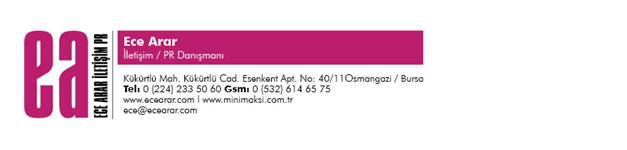 